Инструкционная карта по МДК 03.01 Устройство железнодорожного путиПрактическая работа №4Тема: Устройство рельсовой колеи в кривых Цель: Научиться рассчитывать длину переходной и круговой кривой.Ход работы:1.Определяем характеристики переходных кривых1.1 Длина переходной кривой определяется по формуле:1.2 Параметр переходной кривой определяется1.3 Угол наклона переходной кривой в её конце1.4 Определяем возможность разбивки переходной кривой по формулеЕслиβ, то разбивка кривой возможна.2. Определяем полную длину круговой кривой по формуле:), м3. Определяем полную длину кривой по формуле:4.Определяем количество рельсов нормальной длины, укладываемых по наружной рельсовой нити по формуле: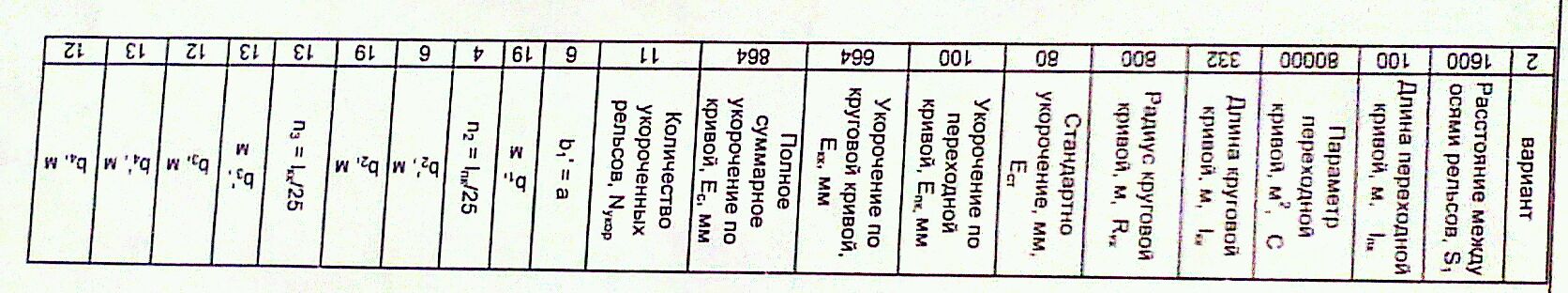 Вывод: Научилась рассчитывать длины переходной и круговой кривых.